              جامعة سلمان بن عبدالعزيز			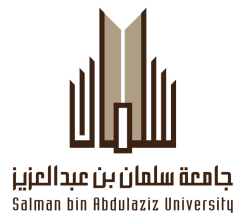 وكالة الجامعة للدراسات العليا والبحث العلمي	                    وحدة الكراسي البحثيةنموذج تقييم كرسي بحث *خاص بالكراسي العلمية والطبية والصيدلانية والهندسية فقط .اسم الكلية /اسم الكرسي /اسم المشرف/تاريخ التكليف /اسم الممول /تاريخ تعبئة النموذج /مالبندالانجازات الانجازات الانجازات الانجازات الانجازات المحورالعدددرجة كل عبارة  من عبارات المحور وفقا لنوع الكرسيدرجة كل عبارة  من عبارات المحور وفقا لنوع الكرسيدرجة كل عبارة  من عبارات المحور وفقا لنوع الكرسيالمجموعالمحورالعددالعلمية- الصحية – الصيدلانية - الهندسيةالعلمية- الصحية – الصيدلانية - الهندسيةالإنسانية المجموعأولاً:ـ  البنية الأساسية للكرسي (5درجات) أولاً:ـ  البنية الأساسية للكرسي (5درجات) أولاً:ـ  البنية الأساسية للكرسي (5درجات) أولاً:ـ  البنية الأساسية للكرسي (5درجات) أولاً:ـ  البنية الأساسية للكرسي (5درجات) أولاً:ـ  البنية الأساسية للكرسي (5درجات) أولاً:ـ  البنية الأساسية للكرسي (5درجات) 1استكمال موقع الكرسي على الانترنت3332مستوى تحديث وصيانة موقع الكرسي على الانترنت222ثانياً :ـ الإنتاج العلمي ( نشر ـ ترجمة ـ تأليف ـ براءات اختراع ) (30 درجة )ثانياً :ـ الإنتاج العلمي ( نشر ـ ترجمة ـ تأليف ـ براءات اختراع ) (30 درجة )ثانياً :ـ الإنتاج العلمي ( نشر ـ ترجمة ـ تأليف ـ براءات اختراع ) (30 درجة )ثانياً :ـ الإنتاج العلمي ( نشر ـ ترجمة ـ تأليف ـ براءات اختراع ) (30 درجة )ثانياً :ـ الإنتاج العلمي ( نشر ـ ترجمة ـ تأليف ـ براءات اختراع ) (30 درجة )ثانياً :ـ الإنتاج العلمي ( نشر ـ ترجمة ـ تأليف ـ براءات اختراع ) (30 درجة )ثانياً :ـ الإنتاج العلمي ( نشر ـ ترجمة ـ تأليف ـ براءات اختراع ) (30 درجة )1نشر ورقة في مجلة علمية  مرموقة5572نشر ورقة في مؤتمر دولي4473نشر ورقة في مؤتمر محلي2254تأليف كتاب2245ترجمة كتاب2246إصدار نشرات توعوية وتثقيفية2237براءات اختراع مسجلة محلياً *33-8براءات اختراع مسجلة عالمياً *44-9نشر ورقة في مجلة علمية مفهرسة ISI*66-ثالثاً:-  الأنشطة العلمية (10درجات)ثالثاً:-  الأنشطة العلمية (10درجات)ثالثاً:-  الأنشطة العلمية (10درجات)ثالثاً:-  الأنشطة العلمية (10درجات)ثالثاً:-  الأنشطة العلمية (10درجات)ثالثاً:-  الأنشطة العلمية (10درجات)ثالثاً:-  الأنشطة العلمية (10درجات)1مؤتمرات علمية نظمها الكرسي2222محاضرات تعريفية بالنشاط العلمي للكرسي2223ورش عمل نظمها الكرسي2224زيارات أو رحلات علمية .1115اشتراك الكرسي في انجاز مشاريع وطنية 333رابعا: التعاون العلمي (5 درجات)رابعا: التعاون العلمي (5 درجات)رابعا: التعاون العلمي (5 درجات)رابعا: التعاون العلمي (5 درجات)رابعا: التعاون العلمي (5 درجات)رابعا: التعاون العلمي (5 درجات)رابعا: التعاون العلمي (5 درجات)1التعاون مع جامعات أو هيئات علمية محلية2222التعاون مع جامعات أو هيئات علمية أجنبية333خامسا:- الجوائز العلمية (5 درجات )خامسا:- الجوائز العلمية (5 درجات )خامسا:- الجوائز العلمية (5 درجات )خامسا:- الجوائز العلمية (5 درجات )خامسا:- الجوائز العلمية (5 درجات )خامسا:- الجوائز العلمية (5 درجات )خامسا:- الجوائز العلمية (5 درجات )1جوائز محلية حصل عليها الكرسي2222جوائز عالمية حصل عليها الكرسي333سادسا:-  خدمة المجتمع وتنمية البيئة (20 درجة)سادسا:-  خدمة المجتمع وتنمية البيئة (20 درجة)سادسا:-  خدمة المجتمع وتنمية البيئة (20 درجة)سادسا:-  خدمة المجتمع وتنمية البيئة (20 درجة)سادسا:-  خدمة المجتمع وتنمية البيئة (20 درجة)سادسا:-  خدمة المجتمع وتنمية البيئة (20 درجة)سادسا:-  خدمة المجتمع وتنمية البيئة (20 درجة)1دور الكرسي في حماية مكتسبات المجتمع.3362تلبية احتياجات التنمية الشاملة.3363حماية البيئة  المحلية .4484تطوير منتجات جديدة لخدمة المجتمع   المحلي(استباط سلالات نباتية- اكتشاف أو تطوير عقارات جديدة ،...... وغيرها )*55-5نقل تقنيات حديثة*55-سابعا:-  خدمة الجامعة (5 درجات )سابعا:-  خدمة الجامعة (5 درجات )سابعا:-  خدمة الجامعة (5 درجات )سابعا:-  خدمة الجامعة (5 درجات )سابعا:-  خدمة الجامعة (5 درجات )سابعا:-  خدمة الجامعة (5 درجات )سابعا:-  خدمة الجامعة (5 درجات )1تدريب طلاب  في مرحلة البكالوريوس  1152تجهيز وتأسيس معامل جديدة*22-3دعم واستكمال معامل قائمة بالفعل*22-ثامنا:- النشاط الإعلامي (5 درجات)ثامنا:- النشاط الإعلامي (5 درجات)ثامنا:- النشاط الإعلامي (5 درجات)ثامنا:- النشاط الإعلامي (5 درجات)ثامنا:- النشاط الإعلامي (5 درجات)ثامنا:- النشاط الإعلامي (5 درجات)ثامنا:- النشاط الإعلامي (5 درجات)1منشورات علمية2222مقالات صحفية2223مقابلات تليفزيونية111تاسعا : الاستقطاب (5 درجات)تاسعا : الاستقطاب (5 درجات)تاسعا : الاستقطاب (5 درجات)تاسعا : الاستقطاب (5 درجات)تاسعا : الاستقطاب (5 درجات)تاسعا : الاستقطاب (5 درجات)تاسعا : الاستقطاب (5 درجات)2استقطاب باحثين من حملة شهادة الدكتوراه333استقطاب باحثين من حملة شهادة الماجستير222عاشرا:-  التواصل الفعَال مع إدارة البرنامج ( تعبئة خاصة  بالإدارة ) (10 درجات)عاشرا:-  التواصل الفعَال مع إدارة البرنامج ( تعبئة خاصة  بالإدارة ) (10 درجات)عاشرا:-  التواصل الفعَال مع إدارة البرنامج ( تعبئة خاصة  بالإدارة ) (10 درجات)عاشرا:-  التواصل الفعَال مع إدارة البرنامج ( تعبئة خاصة  بالإدارة ) (10 درجات)عاشرا:-  التواصل الفعَال مع إدارة البرنامج ( تعبئة خاصة  بالإدارة ) (10 درجات)عاشرا:-  التواصل الفعَال مع إدارة البرنامج ( تعبئة خاصة  بالإدارة ) (10 درجات)عاشرا:-  التواصل الفعَال مع إدارة البرنامج ( تعبئة خاصة  بالإدارة ) (10 درجات)1مستوى تواصل الكرسي مع إدارة البرنامج 3332وضوح وشمولية التقارير الدورية الفنية2223وضوح وشمولية التقارير الدورية المالية2224درجة الالتزام بمواعيد تسليم التقارير الدورية333المجموع الكلي للمحاورالمجموع الكلي للمحاور